Министерство науки и высшего образования РФ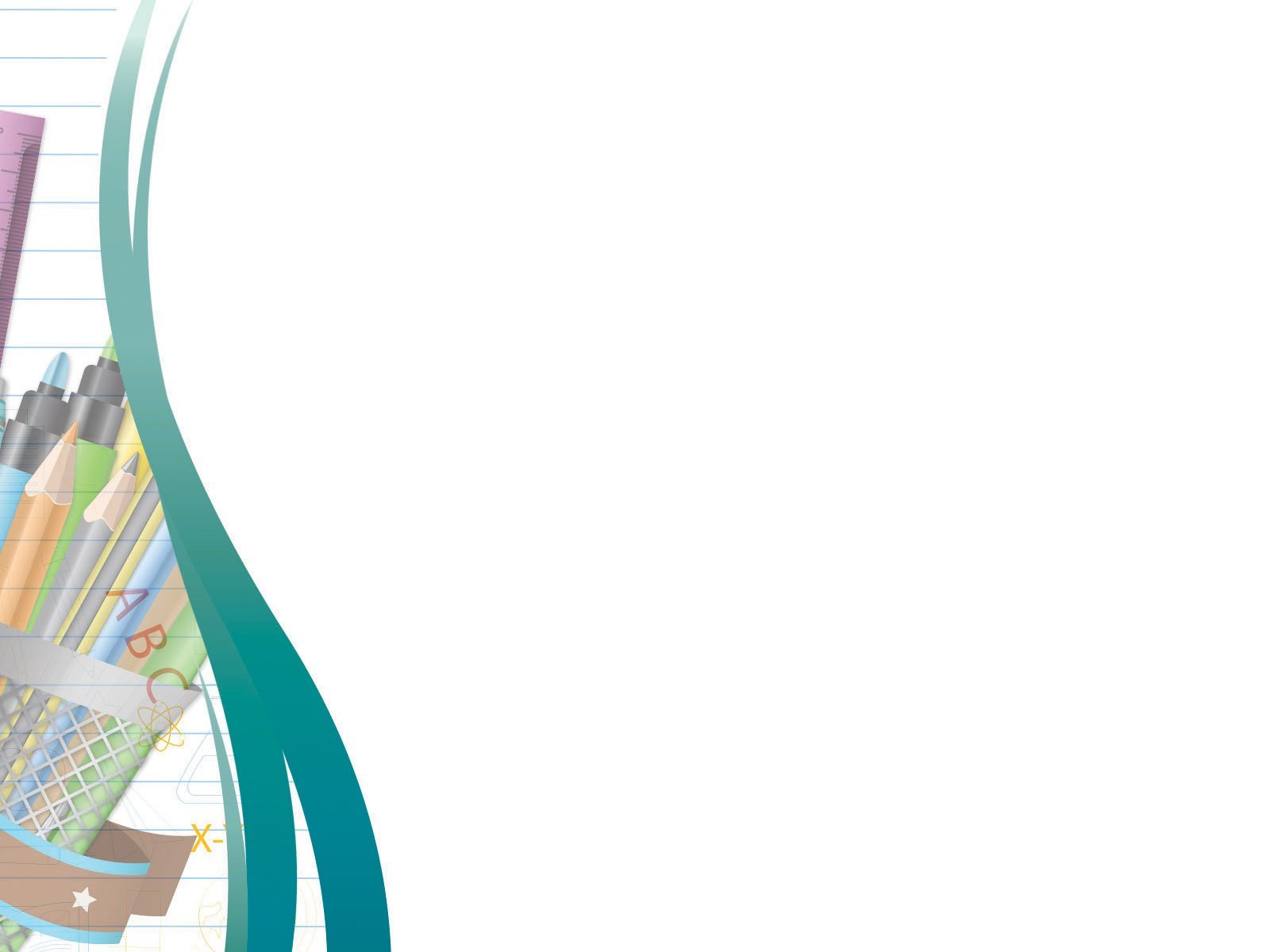 ФГБОУ ВО «Бурятский государственный университет имени Доржи Банзарова»Институт непрерывного образованияКлючевой центр дополнительного образования детей«Дом научной коллаборации имени М.П. Хабаева»Институт права и экономикиИнформационное письмоПрограмма "Школа юного юриста" представляет собой уникальную возможность для учеников 7-11 классов познакомиться с основами юридической профессии и расширить свои знания в области права. Она разработана Институтом права и экономики БГУ имени Д. Банзарова совместно с  Домом научной коллаборации имени М.П. Хабаева.Проект "Школа юного юриста" является одним из самых успешных и востребованных среди школьников республики. Более 250 обучающихся уже получили свидетельства в стенах Народного Хурала Республики Бурятия. Важно отметить, что выпускники Школы юного юриста уже успешно поступили на юридические факультеты ведущих университетов страны, и в том числе на бюджетные места ИПЭ БГУ им. Д. Банзарова.Цель программы «Школа юного юриста» - ознакомить учеников с основами юридической профессии, расширить их кругозор и помочь  определиться с профессиональной стратегией. В процессе обучения слушатели ШЮЮ узнают, чем занимаются юристы, в каких сферах они востребованы, какие личностные и профессиональные качества необходимы для успешной работы в различных  сферах юридической профессии.Обучение включает в себя 32 академических часа по следующим модулям:1. История права и различные правовые системы - ученики получат представление о развитии правовых норм и принципов права, а также о том, как различные правовые системы функционируют в мире.2. Конституционное право - участники изучат основные принципы и нормы, заложенные в Конституции Российской Федерации, а также узнают о правах и свободах граждан, защищаемых Конституцией.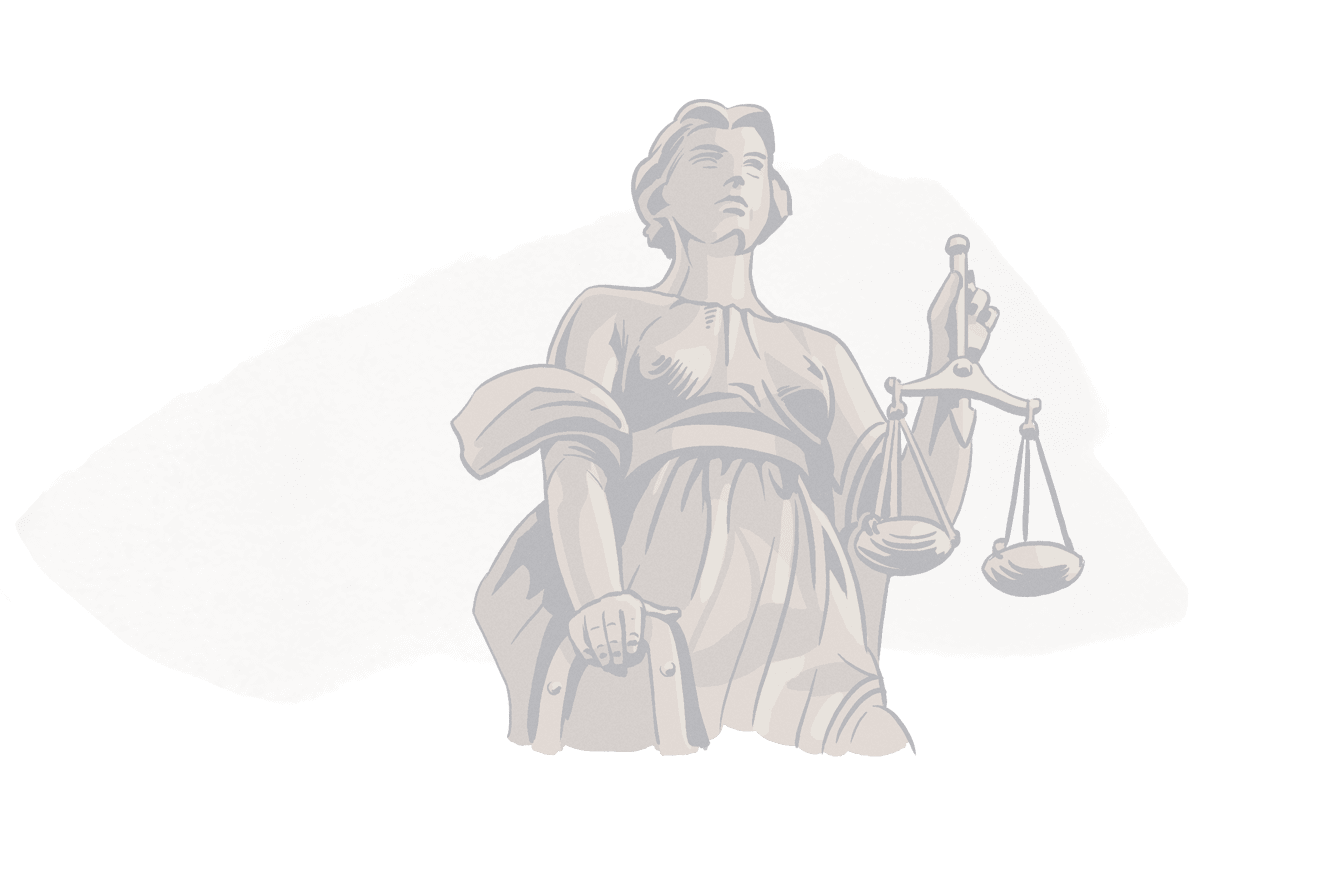 3. Гражданское право - в рамках этого модуля обучающиеся ознакомятся с основами гражданского законодательства, изучат, как правильно совершать сделки и заключать договоры.4. Уголовное право и криминалистика - ученики познакомятся с основными понятиями уголовного права и его применением, а также рассмотрят основы криминалистики и методы расследования преступлений.5. Международное право - участники программы ознакомятся с основами международного права и его роли в регулировании отношений между государствами.В процессе обучения в «Школе юного юриста» лучшими преподавателями юридических кафедр ИПЭ будут проводиться интерактивные занятия, включающие деловые игры, дебаты, моделирование ситуаций, практические занятия в криминалистической лаборатории, а также наши эксперты ЕГЭ обучат полезным лайфхакам для успешной сдачи экзаменов ОГЭ и ЕГЭ. Планируются также экскурсии в Народный Хурал Республики Бурятия, судебные и правоохранительные органы Республики Бурятия.  По окончании программы выдается Свидетельство о прохождении дополнительной образовательной программы "Школа юного юриста" установленного образца. Стоимость обучения – 3000 рублей.По вопросам обучения в Школе следует обращаться по телефону: 29-71-60, добавочный  - 299. Куратор Школы юного юриста — Капштык Римма Михайловна, тел. +7(996)-936-03-38 Telegram, WhatsApp, Viber. Заявки для обучения следует направить до 19 апреля 2024 г. по адресу: dnk@bsu.ru .Первое занятие состоится 20 апреля 2024 г. в Доме научной коллабарации имени М.П. Хабаева (БГУ, ул. Смолина, 24а, 2 этаж, ауд. 0221)Будем рады видеть вас в Школе юного юриста!